Gniezno, dnia 9 listopada 2023 r.OŚR. 6220.8.2023OBWIESZCZENIENa podstawie art. 49 ustawy z dnia 14 czerwca 1960 r. kodeks postępowania administracyjnego /Dz. U. 2023 r., poz. 775 zez zm./, w związku z art. 74 ust. 3 ustawy 
z dnia 3 października 2008 r. o udostępnianiu informacji o środowisku i jego ochronie, udziale społeczeństwa w ochronie środowiska oraz o ocenach oddziaływania na środowisko /Dz. U. z 2023 r., poz. 1094/ Wójt Gminy Gniezno zawiadamia strony postępowania administracyjnego o wydanej dnia 9 listopada 2023 r. decyzji 
o środowiskowych uwarunkowaniach dla przedsięwzięcia polegającego na budowie farmy fotowoltaicznej zlokalizowanej na działce nr 41 w miejscowości Ganina, Gmina Gniezno, której treść podaje poniżej. Uwaga:	Ponieważ w powyższej sprawie liczba stron postępowania przekracza 10, zgodnie z art. 74 ust. 3 ustawy z dnia 3 października 2008 roku o udostępnianiu informacji o środowisku i jego ochronie, udziale społeczeństwa w ochronie środowiska oraz o ocenach oddziaływania na środowisko oraz art. 49 Kodeksu postępowania administracyjnego – zawiadomienie stron o wydanej decyzji zostaje podane w formie obwieszczenia. Doręczenie uważa się za dokonane po upływie czternastu dni od dnia publicznego ogłoszenia. Publiczne udostępnienie następuje z dniem 10 listopada 2023 roku.Gniezno, dnia 9 listopada 2023 r.OŚR. 6220.8.2023Decyzjao środowiskowych uwarunkowaniach	Na podstawie art. 71 ust. 1 i ust. 2 pkt 2, art. 75 ust. 1 pkt. 4, art. 84 oraz 85 ust. 1, ust. 2 pkt 2 ustawy z dnia 3 października 2008 roku o udostępnianiu informacji 
o środowisku i jego ochronie, udziale społeczeństwa w ochronie środowiska oraz 
o ocenach oddziaływania na środowisko /Dz. U. z 2023 r., poz. 1094/ oraz art. 104 ustawy z dnia 14 czerwca 1960 r. kodeks postępowania administracyjnego /Dz. U. z 2023 r., poz. 775 ze zm./, po rozpatrzeniu wniosku Inwestora PCWO ENERGY PROJEKT SP. Z O.O., ul. Emilii Plater 53, 00-113 Warszawa (adres do korespondencji  ul. Św. Leonarda 7, 25-311 Kielce), w sprawie wydania decyzji o środowiskowych uwarunkowaniach dla przedsięwzięcia polegającego na budowie farmy fotowoltaicznej zlokalizowanej na działce nr 41 w miejscowości Ganina, Gmina GnieznoOrzekamStwierdzić brak potrzeby przeprowadzenia oceny oddziaływania na środowisko dla przedsięwzięcia polegającego na budowie farmy fotowoltaicznej zlokalizowanej na działce nr 41 w miejscowości Ganina, Gmina GnieznoOkreślić następujące środowiskowe uwarunkowania realizacji opisanego wyżej przedsięwzięcia:Rodzaj i miejsce realizacji przedsięwzięciaBudowa instalacji fotowoltaicznej, zgodnie z charakterystyką przedsięwzięcia, która stanowi załącznik do niniejszej decyzji.Przedsięwzięcie realizowane będzie na nieruchomości oznaczonej geodezyjnie jako działka nr 41, położona w miejscowości Ganina, Gmina Gniezno. Warunki wykorzystania terenu w fazie realizacji i eksploatacji, ze szczególnym uwzględnieniem konieczności ochrony cennych wartości przyrodniczych, zasobów naturalnych i zabytków oraz ograniczenia uciążliwości dla terenów sąsiednich.Na etapie prowadzenia prac ziemnych codziennie przed rozpoczęciem prac kontrolować wykopy, a uwięzione w nich zwierzęta niezwłocznie przenosić w bezpieczne miejsce. Taką samą kontrolę przeprowadzić bezpośrednio przed zasypaniem wykopów.Na etapie eksploatacji przedsięwzięcia koszenie roślinności pokrywającej teren elektrowni prowadzić w okresie od 1-15 sierpnia oraz od 1 listopada do 15 lutego.W porze nocnej nie stosować ciągłego oświetlenia terenu elektrowni i jej ogrodzenia.Wszelkie prace związane z realizacją przedmiotowego przedsięwzięcia oraz ruch pojazdów ograniczyć do pory dnia, tj. w godzinach 6:00 — 22:00.W przypadku mycia paneli fotowoltaicznych wykorzystywać do tego celu czystą wodę bez dodatku detergentów. W przypadku obsiewu powierzchni biologicznie czynnych elektrowni słonecznej nie używać gatunków roślin obcego pochodzenia.Nie stosować nawozów sztucznych i chemicznych środków ochrony roślin.Wymagania dotyczące ochrony środowiska konieczne do uwzględnienia w projekcie budowlanym:Zastosować moduły fotowoltaiczne o powierzchni antyrefleksyjnej.Wykonać ogrodzenie ażurowe bez podmurówki, z pozostawieniem minimum 20 cm przerwy między ogrodzeniem, a gruntem.Panele słoneczne montować na wysokości minimum 0,8 m mierząc od dolnej krawędzi paneli do powierzchni ziemi.W przypadku realizacji magazynów energii (maksymalnie do 6 sztuk) wykonać je jako obiekty kontenerowe, naziemne, wolnostojące, w postaci systemów bateryjnych i zapewnić w nich szczelne posadzki.Transformatory umieścić w prefabrykowanych, betonowych budynkach lub stalowych kontenerach. W przypadku zastosowania transformatorów olejowych, wyposażyć je w szczelne misy mogącą pomieścić całą zawartość oleju oraz pozostałości po ewentualnej akcji gaśniczej. W przypadku transformatorów suchych zastosować szczelne posadzki.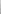 Ustalić charakterystykę planowanego przedsięwzięcia zawartą w załączniku do niniejszej decyzji jako jej integralną część.Uzasadnienie1.  Wnioskiem z dnia 5 września 2023 r. (data wpływu 7.09.2023 r.) Inwestor PCWO ENERGY PROJEKT SP. Z O.O., ul. Emilii Plater 53, 00-113 Warszawa (adres do korespondencji  ul. Św. Leonarda 7, 25-311 Kielce), zwrócił się do Wójta Gminy Gniezno o wydanie decyzji 
o środowiskowych uwarunkowaniach dla przedsięwzięcia polegającego na budowie farmy fotowoltaicznej zlokalizowanej na działce nr 41 w miejscowości Ganina, Gmina Gniezno, dołączając do wniosku kartę informacyjną przedsięwzięcia (również w wersji elektronicznej), poświadczoną przez właściwy organ mapę ewidencyjną w skali 1:5000, obejmującą przewidywany teren na którym będzie realizowane przedsięwzięcie oraz obejmującą przewidywany obszar, na który będzie oddziaływać przedsięwzięcie, mapę z zaznaczonym przewidywanym terenem, na którym będzie realizowane przedsięwzięcie oraz z zaznaczonym przewidywanym obszarem, na który będzie oddziaływać przedsięwzięcie (również w wersji elektronicznej) oraz potwierdzenie wniesienia opłaty skarbowej za wydanie decyzji o środowiskowych uwarunkowaniach.2. Planowane przedsięwzięcie należy do przedsięwzięć mogących potencjalnie znacząco oddziaływać na środowisko – wymienione jest w § 3 ust. 1 pkt 54 lit. b  Rozporządzenia Rady Ministrów z dnia 10 września 2019 r. w sprawie przedsięwzięć mogących znacząco oddziaływać na środowisko  /Dz. U. z 2019 r. poz. 1839/. Wobec powyższego przedmiotowe przedsięwzięcie zalicza się do przedsięwzięć mogących potencjalnie  znacząco oddziaływać  na środowisko, dla których obowiązek przeprowadzenia oceny oddziaływania na środowisko może być stwierdzony. Z dniem 13.09.2023 r. weszło w życie rozporządzenie Rady Ministrów z 10 sierpnia 2023 r. (Dz.U. z 2023 r., poz. 1724) zmieniające rozporządzenie w sprawie przedsięwzięć mogących znacząco oddziaływać na środowisko, którego S 2 stanowi, że do przedsięwzięć, o których mowa w S 3 ust. 1 pkt 54 i 58 rozporządzenia zmienianego w S 1, w brzmieniu obowiązującym przed dniem jego wejścia w życie, w przypadku których przed dniem wejścia w życie tego rozporządzenia wszczęto i nie zakończono przynajmniej jednego z postępowań w sprawie wydania decyzji, zgłoszeń lub uchwał, o których mowa w art. 71 ust. 1 oraz art. 72 ust. 1lb ustawy z dnia 3 października 2008 r. o udostępnianiu informacji o środowisku i jego ochronie, udziale społeczeństwa w ochronie środowiska oraz o ocenach oddziaływania na środowisko (Dz. U. z 2023 r. poz. 1094 z późn. zm.) dalej ustawy ooś, stosuje się przepisy dotychczasowe.3. Dane o wniosku zostały zamieszczone w publicznie dostępnym wykazie danych, 
z którym można się zapoznać w Urzędzie Gminy Gniezno, al. Reymonta 9-11, pokój nr 9, w godzinach urzędowania oraz na stronie internetowej www.ekoportal.gov.pl – centrum informacji o środowisku.4. W związku z tym, iż liczba stron przedmiotowego postępowania przekracza 10, Wójt Gminy Gniezno zawiadomił strony postępowania administracyjnego w formie Obwieszczenia (znak OŚR. 6220.8.2023 z dnia 18 września 2023 r.,) o wszczętym w dniu 7 września 2023 r. postępowaniu w sprawie wydania decyzji o środowiskowych uwarunkowaniach dla wnioskowanego przedsięwzięcia informując o możliwości zapoznania się z aktami sprawy.5. Zgodnie z art. 64 ust. 1 pkt 1, 2 i 4, ust. 2, 3 i 4 ustawy z dnia 3 października 2008 roku o udostępnianiu informacji o środowisku i jego ochronie, udziale społeczeństwa w ochronie środowiska oraz o ocenach oddziaływania na środowisko Organ prowadzący postępowanie wystąpił o opinię w sprawie potrzeby przeprowadzenia OOŚ i ewentualne określenie zakresu raportu do Regionalnego Dyrektora Ochrony Środowiska w Poznaniu, Państwowego Powiatowego Inspektora Sanitarnego w Gnieźnie oraz Dyrektora Zarządu Zlewni Wód Polskich w Poznaniu. Organy te wydały następujące opinie: Państwowy Powiatowy Inspektor Sanitarny w Gnieźnie – Opinia sanitarna z dnia 4 października 2023 r. znak ON-NS.9022.5.43.2023 (data wpływu 5.10.2023 r.), Dyrektor Zarządu Zlewni Wód Polskich w Poznaniu – Opinia z dnia 2 października 2023 r. znak PO.ZZŚ.4.4901.477.1.2023.MS.1 (data wpływu 3.10.2023 r.),Regionalny Dyrektor Ochrony Środowiska w Poznaniu – Postanowienie z dnia 9 października 2023 r. znak WOO-IV.4220.1200.2023.SS.1 (data wpływu 10.10.2023 r.),stwierdzające brak potrzeby przeprowadzania oceny oddziaływania przedmiotowego przedsięwzięcia na środowisko (brak potrzeby wykonania raportu dla ww. przedsięwzięcia).6. Wójt Gminy Gniezno na podstawie wniosku, karty informacyjnej przedsięwzięcia, wyjaśnień złożonych przez inwestora, po uwzględnieniu stanowisk organów opiniujących oraz dokładnej analizie przesłanek, wynikających z art. 63 ust. 1 pkt 1-3 ustawy z dnia 3 października 2008 roku o udostępnianiu informacji o środowisku i jego ochronie, udziale społeczeństwa w ochronie środowiska oraz o ocenach oddziaływania na środowisko, 
a przede wszystkim takich cech przedsięwzięcia jak:rodzaj i charakterystyka przedsięwzięcia (art. 63 ust. 1 pkt 1 ustawy ooś) – planowane przedsięwzięcie polegać będzie na budowie farmy fotowoltaicznej zlokalizowanej na działce nr 41 w miejscowości Ganina, Gmina Gniezno.Planowane przedsięwzięcie zajmie całą powierzchnię działki, która wynosi 2,92 ha.     Przewiduje się użycie na farmie fotowoltaicznej do 15 000 sztuk paneli fotowoltaicznych o łącznej mocy do 6 MW. Ponadto wnioskodawca przewiduje zainstalowanie do 6 sztuk stacji transformatorowych, do 120 sztuk inwerterów, stoły fotowoltaiczne, układy pomiarowo – zabezpieczające, instalację odgromową, przepięciową oraz przetężeniową, drogi wewnętrzne oraz linie kablowe,  oświetlenie i ogrodzenie, Wnioskodawca planuje również posadowienie magazynów energii, które będą obiektami naziemnymi, kontenerowymi. Obiekty te wykonane będą z betonowych i metalowych półfabrykatów, działających w oparciu o technologię bateryjną. Dopuszcza się posadowienie maksymalnie 1 sztuki magazynu energii na 1 MW mocy instalacji fotowoltaicznej.Uwzględniając fakt, iż elektrownia słoneczna w trakcie eksploatacji nie będzie źródłem emisji substancji do środowiska (serwisowanie farmy w fazie eksploatacji i ruch pojazdów z tym związany będzie miał znikomy wpływ na jakość powietrza), nie przewiduje się jej wpływu na stan jakości powietrza w rejonie zainwestowania. Na etapie realizacji przedsięwzięcia, źródłem emisji substancji do powietrza będą procesy spalania paliw w silnikach pojazdów, które będą pracowały na placu budowy. Będzie to jednak oddziaływanie okresowe, punktowe i ustanie po zakończeniu prac budowlanych. Na podstawie informacji zawartych w Karcie informacyjnej przedsięwzięcia oraz map ustalono, że najbliższe tereny chronione akustycznie znajdują się w odległości ponad 170 m od granicy przedsięwzięcia – jest to zabudowa zagrodowa na działce nr 39 w miejscowości Ganina, Gmina Gniezno. Na etapie realizacji przedsięwzięcia źródłem emisji hałasu będą przede wszystkim urządzenia montażowe oraz pojazdy poruszające się po terenie zainwestowania. Będą to uciążliwości krótkotrwałe i odwracalne. W związku z powyższym, w celu ograniczenia uciążliwości akustycznej, w niniejszej decyzji nałożono warunek prowadzenia prac budowlanych oraz ruchu pojazdów wyłącznie w porze dziennej, tj. w godz. 6.00-22.00. Na etapie eksploatacji przedsięwzięcia głównymi emitorami hałasu będą inwertery, transformatory, magazyny energii oraz epizodycznie pojazdy serwisowe. Mając na względzie niewielką skalę, cechy i parametry planowanego przedsięwzięcia, w tym parametry akustyczne źródeł hałasu stosowane na farmach fotowoltaicznych oraz znaczne oddalenie od terenów chronionych akustycznie nie przewiduje się przekroczenia dopuszczalnych poziomów hałasu określonych w rozporządzeniu Ministra Środowiska z dnia 14 czerwca 2007 r. w sprawie dopuszczalnych poziomów hałasu w środowisku (Dz. U. z 2014 r. poz. 112).Ponadto mając na uwadze przyjęte rozwiązania techniczne, w tym napięcia infrastruktury energetycznej, nie przewiduje się, aby eksploatacja inwestycji mogła powodować przekroczenie dopuszczalnych poziomów pól elektromagnetycznych w środowisku określonych w rozporządzeniu Ministra Zdrowia z dnia 17 grudnia 2019 r. w sprawie dopuszczalnych poziomów pól elektromagnetycznych w środowisku /Dz. U. z 2019 r., poz. 2448/.Planowane przedsięwzięcie, przy uwzględnieniu używanych substancji i stosowanych technologii, nie należy do zakładów o dużym lub zwiększonym ryzyku wystąpienia poważnej awarii, określonych w Rozporządzeniu Ministra Rozwoju z dnia 29 stycznia 2016 r. w sprawie rodzajów i ilości znajdujących się w zakładzie substancji niebezpiecznych, decydujących o zaliczeniu zakładu do zakładu o zwiększonym lub dużym ryzyku wystąpienia poważnej awarii przemysłowej /Dz. U. z 2016 r., poz. 138/. Ponadto uwzględniając realizację i eksploatację przedsięwzięcia zgodnie z obowiązującymi normami i przepisami, ryzyko wystąpienia katastrof budowlanych będzie ograniczone. Teren planowanego przedsięwzięcia nie jest położony w strefie zagrożenia powodziowego, w strefie zagrożonej możliwością wystąpienia osuwisk, ruchów skorupy ziemskiej, klimatycznych i możliwych zdarzeń ekstremalnych. Przyjęte rozwiązania techniczne, w tym konstrukcja paneli odporna na działanie wody, śniegu i gradu oraz zastosowane materiały o szerokim zakresie temperatury pracy i posiadające odpowiednie atesty i certyfikaty ograniczą wrażliwość przedsięwzięcia na zmiany klimatu. Ponadto przedsięwzięcie przyczyni się do zwiększenia produkcji energii odnawialnej, a tym samym do zmniejszenia emisji zanieczyszczeń do atmosfery z innych źródeł, co może wpłynąć pozytywnie na zmiany klimatu.W sąsiedztwie działki objętej wnioskiem nie ustalono dodatkowych przedsięwzięć, które swym oddziaływaniem mogłyby skumulować się z potencjalnym oddziaływaniem planowanej farmy fotowoltaicznej. Mając na uwadze rodzaj przedsięwzięcia oraz jego realizację zgodnie z warunkami wskazanymi w niniejszej decyzji nie przewiduje się powiązań z innymi przedsięwzięciami, w szczególności oddziaływania skumulowanego prowadzącego do przekroczenia standardów jakości środowiska.Eksploatacja planowanego przedsięwzięcia nie będzie wiązała się ze stałym zapotrzebowaniem na wodę oraz z koniecznością odprowadzania ścieków. Elektrownie fotowoltaiczne zaliczają się do obiektów bezobsługowych, których funkcjonowanie nie wiąże się z wykorzystywaniem surowców, paliw i innych materiałów. W karcie informacyjnej przedsięwzięcia wskazano, że woda deszczowa będzie swobodnie spływała z paneli fotowoltaicznych i wsiąkała w grunt. Wnioskodawca dopuszcza możliwość mycia paneli do 3 razy do roku. W tym celu zastosowana zostanie czysta woda bez dodatku substancji czyszczących lub detergentów. Powyższe zawarto w sentencji niniejszej decyzji. W przypadku zamontowania transformatorów olejowych, każdy z nich zostanie wyposażony w szczelną misę, mogącą zmagazynować całą objętość oleju oraz pozostałości po ewentualnej akcji gaśniczej. Przyjęte przez Wnioskodawcę rozwiązania ograniczające potencjalny negatywny wpływ na środowisko gruntowo-wodne, zostały uwzględnione w warunkach niniejszej decyzji. Ponadto wskazano także, aby zapewnić wykonanie szczelnych posadzek w kontenerach stacji transformatorowych oraz w kontenerach magazynów energii. Realizacja przedsięwzięcia będzie wiązała się z zastosowaniem typowych dla tego rodzaju przedsięwzięć materiałów i surowców budowlanych, miedzy innymi takich jak: beton, stal, piasek i żwir. Na potrzeby realizacji przedsięwzięcia niezbędne będzie także zużycie paliwa, energii elektrycznej oraz wody.Gospodarowanie odpadami na etapie realizacji, eksploatacji i likwidacji przedmiotowego przedsięwzięcia powinno odbywać się na zasadach określonych w aktualnie obowiązujących przepisach szczegółowych. Na etapie prac wykonawczych źródłem powstawania odpadów będą prace budowlane. Powstaną wówczas głównie odpady opakowaniowe, żelazo i stal oraz odpady z budowy, które będą zbierane selektywnie do odpowiednich pojemników lub kontenerów, a następnie przekazywane do dalszego zagospodarowania. W trakcie eksploatacji wytwarzane będą jedynie odpady związane z pracami konserwatorskimi urządzeń technicznych. W przypadku awarii mogą powstać odpady niebezpieczne. Odpady niebezpieczne stanowiące głównie sorbenty, filtry olejowe, zużyte urządzenia zawierające niebezpieczne elementy oraz transformatory nie będą magazynowane na terenie przedsięwzięcia. Bezpośrednio po ich wytworzeniu będą przekazywane uprawnionym podmiotom w celu ich zagospodarowania. Odpady powstałe na etapie likwidacji będą magazynowane w specjalnych pojemnikach i kontenerach i odpowiednio zabezpieczone do momentu przekazania ich podmiotom uprawnionym do dalszego ich zagospodarowania. Mając na uwadze powyższe nie przewiduje się negatywnego wpływu planowanego przedsięwzięcia na środowisko gruntowo-wodne w rejonie zainwestowania.usytuowanie przedsięwzięcia (art. 63 ust. 1 pkt 2 ustawy ooś) – planowane przedsięwzięcie usytuowane będzie na nieruchomości oznaczonej geodezyjnie jako działka nr 41, położona w miejscowości Ganina, Gmina Gniezno. Przedsięwzięcie będzie zlokalizowane na gruntach klasy bonitacyjnej PsV, RV i RVI. Najbliższe tereny chronione akustycznie znajdują się ponad 170 m od granicy przedsięwzięcia – jest to zabudowa zagrodowa na działce nr 39 w miejscowości Ganina, Gmina Gniezno. Od strony zachodniej terenu przedsięwzięcia znajduje się las. Teren przedsięwzięcia nie jest zlokalizowany na obszarach wodno-błotnych i innych obszarach o płytkim poziomie zalegania wód podziemnych, w strefach ochronnych ujęć wód i obszarach ochronnych zbiorników wód śródlądowych, obszarach wybrzeży i środowiska morskiego, górskiego, leśnego oraz obszarach przylegających do jezior. Ponadto przedsięwzięcie nie będzie zlokalizowane na obszarach o krajobrazie mającym znaczenie historyczne, archeologiczne oraz kulturowe. Ponadto przedsięwzięcie nie będzie zlokalizowane na obszarach uzdrowiskowych i ochrony uzdrowiskowej. Inwestycja nie będzie realizowana na obszarach o dużej gęstości zaludnienia. W związku z realizacją przedmiotowego przedsięwzięcia nie przewiduje się przekroczenia standardów jakości środowiska. Planowane przedsięwzięcie zlokalizowane jest w granicach jednolitej części wód podziemnych (JCWPd) o kodzie PLGW600042, która charakteryzuje się dobrym stanem ilościowym oraz dobrym stanem chemicznym i jest niezagrożona osiągnięciem celów środowiskowych. Dla JCWPd PLGW600042 w „Planie gospodarowania wodami na obszarze dorzecza Odry” określono następujące cele środowiskowe: utrzymanie dobrego stanu chemicznego oraz dobrego stanu ilościowego. Teren planowanej inwestycji znajduje się w granicach jednolitych części wód powierzchniowych (JCWP) o kodzie: PLRW600025186339 Wełna do Lutomni i posiada status naturalnej części wód, jej stan jest zły i zgodnie z oceną ryzyka nieosiągnięcia celu środowiskowego została określona jako zagrożona. Celem środowiskowym dla tej JCWP jest uzyskanie dobrego stanu ekologicznego i dobrego stanu chemicznego.  Przedsięwzięcie nie będzie negatywnie wpływać na jednolite części wód i nie będzie także stwarzać zagrożenia dla realizacji celów środowiskowych, o których mowa w art. 56, art. 57, art. 59 i art. 61 ustawy z dnia 20 lipca 2017 r. — Prawo wodne, a określonych dla tych części wód w „Planie gospodarowania wodami na obszarze dorzecza Odry”, przyjętym rozporządzeniem Rady Ministrów z dnia 16 listopada 2016 r. (Dz.U. z 2023 r., poz. 335).Obszar przeznaczony pod planowaną farmę fotowoltaiczną zlokalizowany jest poza obszarami chronionymi na podstawie ustawy z 16 kwietnia 2004 r. 
o ochronie przyrody /Dz. U. z 2023 r. poz. 1336/. Najbliższym obszarem Natura 2000 jest specjalny obszar ochrony siedlisk Pojezierze Gnieźnieńskie PLH300026 oddalony od terenu przedsięwzięcia o 6,3 km. Przedmiotowe przedsięwzięcie będzie zlokalizowane na gruncie ornym i pastwisku. Jak wskazał wnioskodawca jego realizacja, nie będzie się wiązać z wycinką drzew i krzewów. W otoczeniu przedsięwzięcia znajdują się grunty rolne, las, rozproszona zabudowa zagrodowa, rów melioracyjny przepływający wzdłuż zachodniej granicy działki oraz znajdujące się w odległości do 1 km zbiorniki wodne.Na etapie eksploatacji przedsięwzięcia powierzchnia elektrowni pozostawiona zostanie do naturalnej sukcesji lub zostanie obsiana roślinnością trawiastą. Roślinność pokrywająca obszar zainwestowania będzie wykaszana. W celu ochrony lokalnej bioróżnorodności, nałożono warunek aby do ewentualnego obsiewu powierzchni biologicznie czynnej elektrowni słonecznej nie stosować gatunków roślin obcego pochodzenia. W celu ochrony ptaków lęgowych oraz w związku z obecnością zbiorników wodnych i rowów melioracyjnych nałożono w decyzji warunek koszenia terenu elektrowni na etapie eksploatacji przedsięwzięcia poza okresem lęgowym ptaków, który dla większości gatunków ptaków krajobrazu rolniczego przypada przeciętnie od 1 marca  do 31 lipca oraz poza okresem migracji płazów. Wiosenny okres migracji dla większości gatunków płazów w Polsce przypada przeciętnie od 15 lutego do końca maja, natomiast jesienny okres migracji przypada przeciętnie od 15 sierpnia do końca października. W niniejszej decyzji wskazano ponadto warunek montażu paneli słonecznych na wysokości co najmniej 0,8 m nad ziemią co pozwoli na rozwój roślinności i w konsekwencji, umożliwi ptakom wyprowadzenie lęgów, roślinom zawiązywanie nasion, a także pozwoli ograniczyć zacienienie paneli słonecznych przez roślinność. Aby ograniczyć powierzchniowy spływ biogenów oraz substancji chemicznych nałożono warunek rezygnacji ze stosowania nawozów sztucznych i chemicznych środków ochrony roślin. W ramach realizacji inwestycji sieć energetyczna wykonana zostanie jako kablowa podziemna. W celu ochrony zwierząt na etapie prowadzenia prac ziemnych oraz umożliwienia migracji drobnym zwierzętom na etapie eksploatacji przedsięwzięcia nałożono warunek wykonania ażurowego ogrodzenia bez podmurówki z pozostawieniem minimum 0,2 m przerwy między ogrodzeniem, a gruntem. W celu ochrony zwierząt na etapie prowadzenia prac ziemnych w decyzji nałożono warunek prowadzenia regularnych kontroli wykopów oraz uwalniania uwięzionych w nich zwierząt. 
W niniejszej decyzji, w celu ograniczenia efektu olśnienia wskazano także warunek zastosowania paneli słonecznych o powierzchni antyrefleksyjnej, co ograniczy negatywne oddziaływanie na ptaki.  Mając na względzie lokalizację planowanego przedsięwzięcia poza obszarami chronionymi, na gruntach  rolnych oraz realizację przedsięwzięcia zgodnie z nałożonymi warunkami, nie przewiduje się znaczącego negatywnego oddziaływania inwestycji na środowisko przyrodnicze, w tym na różnorodność biologiczną, rozumianą jako liczebność i kondycję populacji występujących gatunków, w szczególności chronionych, rzadkich lub ginących gatunków roślin, zwierząt i grzybów oraz ich siedlisk. Realizacja przedsięwzięcia nie wpłynie także na obszary chronione, a w szczególności na siedliska przyrodnicze, gatunki roślin, grzybów i zwierząt oraz ich siedliska, dla których ochrony zostały wyznaczone obszary Natura 2000, ani pogorszenia integralności obszarów Natura 2000 lub powiązania z innymi obszarami. Ponadto przedsięwzięcie nie spowoduje utraty i fragmentacji siedlisk oraz nie wpłynie na ciągłość korytarzy ekologicznych i funkcję ekosystemu.rodzaj i skala możliwego oddziaływania przedsięwzięcia (art. 63 ust. 1 pkt 3 ustawy ooś), które z racji swojego charakteru nie pociąga za sobą zagrożeń, 
a tym bardziej znaczących oddziaływań, ze względu na:zasięg, wielkość i złożoność oddziaływania,  jego  prawdopodobieństwo,  czas  trwania, częstotliwość i odwracalność, możliwości ograniczenia oddziaływania,brak transgranicznego oddziaływania, uznał, że po zrealizowaniu przez Inwestora wszystkich warunków zawartych 
w przedłożonych dokumentach oraz w niniejszej decyzji, planowane przedsięwzięcie będzie zgodne z wymaganiami przepisów o ochronie środowiska. Jednocześnie uwzględniając fakt, że w toku prowadzonego postępowania odstąpiono od obowiązku przeprowadzenia oceny oddziaływania przedsięwzięcia na środowisko, tutejszy organ, zgodnie z art. 84 ww. ustawy stwierdził w niniejszej decyzji brak potrzeby przeprowadzenia oceny oddziaływania przedsięwzięcia na środowisko.7. Dla terenu (działka nr 41, położona w miejscowości Ganina), na którym ma być zlokalizowane przedsięwzięcie nie istnieje uchwalony miejscowy plan zagospodarowania przestrzennego. 8. Stosownie do art. 10 ustawy z dnia 14 czerwca 1960 r. Kodeks postępowania administracyjnego /Dz. U. 2023 r., poz. 775 ze zm./, przed wydaniem decyzji umożliwiono stronom wypowiedzenie, co do zebranych dowodów i materiałów oraz zgłoszonych żądań. Z powyższej możliwości strony nie skorzystały.9. Wójt Gminy Gniezno po przeprowadzeniu analizy dokumentacji, stwierdził, że zebrane materiały są wystarczające do zajęcia stanowiska w przedmiotowej sprawie. Wszelkie zarzuty stron postępowania mogą być formułowane w odwołaniu od decyzji 
o środowiskowych uwarunkowaniach i skierowane do organu właściwego do ich rozpatrzenia.PouczenieOd niniejszej decyzji przysługuje stronom odwołanie do Samorządowego Kolegium Odwoławczego w Poznaniu za pośrednictwem Wójta Gminy Gniezno w terminie 14 dni od dnia doręczenia niniejszej decyzji.Przed upływem terminu do wniesienia odwołania strona może zrzec się prawa do wniesienia odwołania wobec organu administracji publicznej, który wydał decyzję - art. 127 a § 1 k.p.a.Z dniem doręczenia organowi administracji publicznej oświadczenia o zrzeczeniu się prawa do wniesienia odwołania przez ostatnią ze stron postępowania, decyzja staje się ostateczna i prawomocna.W przypadku wymienionym w pkt. 2 i 3 odwołanie służyć nie będzie i decyzja stanie się ostateczna i prawomocna z dniem doręczenia organowi oświadczenia o zrzeczeniu się prawa do odwołania -  art. 107 § 1 pkt. 7 k.p.a.Decyzja podlega wykonaniu przed upływem terminu do wniesienia odwołania, jeżeli jest zgodna z żądaniem wszystkich stron lub jeżeli wszystkie strony zrzekły się prawa do wniesienia odwołania. -  art. 130 § 4 k.p.a.Decyzję o środowiskowych uwarunkowaniach dołącza się do wniosku o wydanie decyzji, o której mowa w art. 72 ust. 1 oraz zgłoszenia, o którym mowa w ust. 1a ustawy z dnia 3 października 2008 roku o udostępnianiu informacji o środowisku i jego ochronie, udziale społeczeństwa w ochronie środowiska oraz o ocenach oddziaływania na środowisko; Za niniejszą decyzję administracyjną pobrano opłatę skarbową w wysokości 205 zł zgodnie z częścią I, pkt. 45  załącznika do ustawy z dnia 16 listopada 2006 r. o opłacie skarbowej /Dz. U. z 2023 r. poz. 2111/.Załącznik:Charakterystyka przedsięwzięciaOtrzymują:Strony postępowania administracyjnego wg rozdzielnika a/a (sprawę prowadzi Rafał Skweres/Magdalena Buchwald – tel. 61 424 57 66)Do wiadomości:Regionalny Dyrektor Ochrony Środowiska w Poznaniu, ul. J. H. Dąbrowskiego 79, 60-529 PoznańPaństwowy Powiatowy Inspektor Sanitarny w Gnieźnie, ul. Św. Wawrzyńca 18, 62-200 GnieznoDyrektor Zarządu Zlewni Wód Polskich w Poznaniu, ul. Szewska 1, 61-760 PoznańUwaga:	Ponieważ w powyższej sprawie liczba stron postępowania przekracza 10, zgodnie z art. 74 ust. 3 ustawy z dnia 3 października 2008 roku o udostępnianiu informacji o środowisku i jego ochronie, udziale społeczeństwa w ochronie środowiska oraz o ocenach oddziaływania na środowisko oraz art. 49 Kodeksu postępowania administracyjnego – zawiadomienie stron o wydanej decyzji zostaje podane w formie obwieszczenia. Doręczenie uważa się za dokonane po upływie czternastu dni od dnia publicznego ogłoszenia. Publiczne udostępnienie następuje z dniem 10 listopada 2023 rokuWywieszono na tablicy ogłoszeń ………………………….…………….………………………………… 
na okres od dnia …………….……………. do dnia  ………..…...……………..Podpis i pieczątkaZałącznik do decyzji o środowiskowych uwarunkowaniach 
znak OŚR.6220.8.2023 z dnia 9 listopada 2023 rokuCharakterystyka przedsięwzięciaPlanowane przedsięwzięcie polegać będzie na budowie farmy fotowoltaicznej  o łącznej mocy do 6 MW wraz z niezbędną infrastrukturą techniczną, na nieruchomości oznaczonej geodezyjnie jako działka nr 41, położona w miejscowości Ganina, Gmina Gniezno. Planowane przedsięwzięcie zajmie całą powierzchnię działki, która wynosi 2,92 ha.Przewiduje się użycie na farmie fotowoltaicznej do 15 000 sztuk paneli fotowoltaicznych o łącznej mocy do 6 MW. Ponadto wnioskodawca przewiduje zainstalowanie:- do 6 sztuk stacji transformatorowych, - do 120 sztuk inwerterów, - stoły fotowoltaiczne, - układy pomiarowo – zabezpieczające, - instalację odgromową, przepięciową oraz przetężeniową, - drogi wewnętrzne oraz linie kablowe, - oświetlenie i ogrodzenie, Wnioskodawca planuje również posadowienie magazynów energii, które będą obiektami naziemnymi, kontenerowymi. Obiekty te wykonane będą z betonowych i metalowych półfabrykatów, działających w oparciu o technologię bateryjną. W przypadku zamontowania transformatora olejowego, zostanie on wyposażony 
w szczelną misę, mogącą zmagazynować całą objętość oleju. Panele fotowoltaiczne użyte w przedmiotowej inwestycji będą pokryte powłoką antyrefleksyjną. aby uniknąć odbicia od nich światła i oślepienia ludzi bądź ptaków. Instalacja będzie bezobsługowa. Nie wymaga budowy zaplecza socjalnego, ani infrastruktury wodno-kanalizacyjnej. Mycie paneli fotowoltaicznych na etapie eksploatacji przeprowadzane będzie przy użyciu czystej wody bez dodatków detergentów. Wody opadowe i roztopowe nie będą ujmowane w systemy kanalizacyjne, będą infiltrować w grunt. Gospodarowanie odpadami na etapie realizacji, eksploatacji i likwidacji przedmiotowego przedsięwzięcia odbywać się będzie na zasadach określonych w obowiązujących przepisach szczegółowych. Na etapie budowy i likwidacji, w calu zabezpieczenia środowiska gruntowo-wodnego planuje się wyznaczenie stanowiska z sorbentem służącym do likwidacji powstałych wycieków i wylewów substancji ropopochodnych z maszyn budowlanych, wyznaczenie specjalnego miejsca do tankowania i napraw pojazdów poza terenem przedsięwzięcia, a w przypadku konieczności tankowania w obrębie terenu przedsięwzięcia użycie mat absorbujących. Dodatkowo wnioskodawca planuje korzystać z przenośnych toalet, które wyposażone są w szczelne, bezodpływowe zbiorniki na ścieki bytowe obsługiwane przez wyspecjalizowane zewnętrzne podmioty. Teren farmy zostanie ogrodzony i zostanie na nim zainstalowany system kontroli wizyjnej oraz oświetlenie. Wykonane zostanie ażurowe ogrodzenie bez podmurówki 
z pozostawieniem min. 20 cm przerwy między ogrodzeniem, a gruntem, która umożliwi migrację drobnym zwierzętom. Dookoła inwestycji zostanie zachowany pas technologiczny pomiędzy ogrodzeniem a infrastrukturą o szerokości min. 3 m. Realizacja przedmiotowego przedsięwzięcia nie będzie wiązać się z wycinką drzew i krzewów, a przedsięwzięcie zlokalizowane będzie na gruncie ornym o niskich klasach bonitacyjnych. Na etapie eksploatacji przedsięwzięcia do ewentualnego obsiewu powierzchni biologicznie czynnej elektrowni słonecznej nie będą stosowane gatunki roślin obcego pochodzenia,